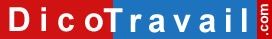 Lettre à utiliser s’il s’agit d’une première demandePrénom – Nom
Adresse
Code Postal – VilleNom de la Société
Adresse
Code postal – VilleLettre recommandée avec accusé de réception ou Lettre remise en main propre contre déchargeDemande d’explication sur la convention collective applicableLieu, Date,Madame, Monsieur,Votre entreprise a pour activité principale < détaillez l’activité principale de l’entreprise >.Or vous appliquez la convention collective de < nom de la convention collective >.Cette convention collective ne semble pas correspondre à l’activité principale de l’entreprise.En effet, l’article L. 2261-2 du code du travail prévoit que la convention collective applicable est celle dont relève l’activité principale exercée par l’employeur.La convention collective qui devrait donc être appliquée est celle de < nom de la convention collective >.Je vous demanderais donc de bien vouloir prendre en compte mes remarques et de m’apporter une réponse quant à l’application de cette convention collective dans l’entreprise.Dans l’attente de votre réponse, je vous prie d’agréer, Madame, Monsieur, l’expression de mes sentiments distingués.SignatureLettre à utiliser si vous avez déjà fait une première demande à votre employeur qui est restée sans réponsePrénom – Nom
Adresse
Code Postal – VilleNom de la Société
Adresse
Code postal – VilleLettre recommandée avec accusé de réception ou Lettre remise en main propre contre décharge2ème demande d’explication sur la convention collective applicableLieu, Date,Madame, Monsieur,Suite à ma demande du < date > quant à l’application de la convention collective applicable à l’entreprise vous ne m’avez pas répondu.Je vous rappelle donc l’objet de ma demande.Votre entreprise a pour activité principale < détaillez l’activité principale de l’entreprise >.Or vous appliquez la convention collective de < nom de la convention collective >.Cette convention collective ne semble pas correspondre à l’activité principale de l’entreprise.En effet, l’article L. 2261-2 du code du travail prévoit que la convention collective applicable est celle dont relève l’activité principale exercée par l’employeur.La convention collective qui devrait donc être appliquée est celle de < nom de la convention collective >.Je vous demanderais donc une nouvelle et dernière fois de bien vouloir prendre en compte mes remarques et de m’apporter une réponse quant à l’application de cette convention collective dans l’entreprise.Si vous ne répondez pas à ma demande, je me verrais donc dans l’obligation de saisir le Conseil des Prud’hommes afin de demander l’application de cette convention collective ainsi que le paiement de dommages intérêts au titre du préjudice subi.Dans l’attente de votre réponse que j’espère favorable, je vous prie d’agréer, Madame, Monsieur, l’expression de mes sentiments distingués.SignatureAVERTISSEMENT sur l'utilisation des modèles de lettresNous vous rappelons que le site Dicotravail.com ne donne aucun conseil personnalisé. Les modèles de lettres ne constituent pas une consultation juridique ni une rédaction réalisée en fonction de votre cas personnel. Ce qui implique qu’avant toute démarche pouvant avoir des conséquences, nous vous conseillons de recourir au conseil d'un avocat, le site Dicotravail.com ne saurait en aucun cas s’y substituer.Il en résulte que la responsabilité de l'auteur ne saurait être recherchée du fait de l'utilisation des modèles de lettres.Lettre de contestation de la convention collective applicable dans l’entreprise